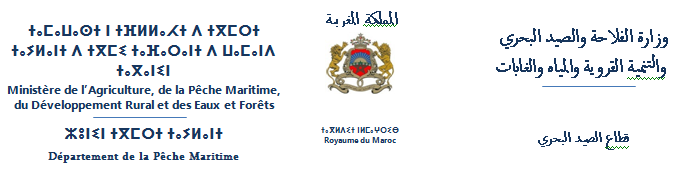 نموذج مطبوع السيرة الذاتيةالإدارة أو المنشأة المعنية:  وزارة الفلاحة والصيد البحري والتنمية القروية و المياه والغابات – قطاع الصيد البحري -مرجع قرار الإعلان عن فتح باب الترشيح: 236/22 بتاريخ 01 يوليو 2022المنصب المعني:  مدير(ة) التكوين البحري و رجال البحر والإنقاذالحالة المدنيةالاسم العائلي : ................................................................................Nom :الاسم الشخصي:..........................................................................Prénom :تاريخ الازدياد:|_||_||_||_|/|_||_|/|_||_|مكان الازدياد: ................................................................................................الحالة العائلية:    عازب (ة) 		متزوج (ة) 	              أرمل (ة) رقم بطاقة التعريف: ...........................................................................  التشريفات والأوسمة: .........................................................................................................................................................................................................رقم الهاتف (المكتب):............................................ النقال:..............................................البريد الإلكتروني: ....................................................العنوان : ................................................................................................................التكوين الأكاديمي(من الأحدث إلى الأقدم)التكوين الإضافي(من الأحدث إلى الأقدم)(*تدريب ورشة، تكوين قصير الأمد،....)التجربة المهنيةفي القطاع العمومي (من الأحدث إلى الأقدم)سنة التوظيف:............................				رقم التأجير: .......................درجة التوظيف: .........................................		الدرجة الحالية:.............................في القطاع الخاص أو في منظمة دولية (من الأحدث إلى الأقدم)الخبرات المهنيةاللغاتتصريح :أشهد على صحة المعلومات الواردة في هذا المطبوع.حرر في:.........................بتاريخ:|_||_||_||_|/|_||_|/|_||_|التوقيع: ...........................الشهادة أو الدبلوممؤسسة التكوينمدة التكوينمدة التكوينالشهادة أو الدبلوممؤسسة التكوينمنإلىموضوع التكويننوع التكوين(*)المدةالمؤسسة أو المنظمةالسنةالإدارة أو المؤسسةالمنصب/الوظيفةالمهاممنإلىالشركة أو المنظمةالمنصب/المهمةالبلد أو المدينةمنإلىالمجالالموضوعالمضمونالتاريخالعربيةالأمازيغيةالفرنسيةالأنجليزيةالإسبانيةأخرىمقروءةمكتوبةمنطوقة